VLÁDA SLOVENSKEJ REPUBLIKY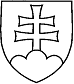 UZNESENIE VLÁDY SLOVENSKEJ REPUBLIKYč. 548z 29. novembra 2017ku Koncepcii rozvoja poľovníctva v Slovenskej republike - národný program rozvoja poľovníctva a zachovania genofondu voľne žijúcej zveriVládaA.          schvaľujeA.1.               Koncepciu rozvoja poľovníctva v Slovenskej republike – národný program rozvoja poľovníctva a zachovania genofondu voľne žijúcej zveri.Uznesenie vlády SR číslo 548/2017                            strana 1Číslo materiálu:27831/2017Predkladateľ:ministerka pôdohospodárstva a rozvoja vidieka